Отдел образования Петриковского райисполкомаГосударственное учреждение образования «Макаричский детский сад – базовая школа»Витаминные эксперты –Витаминные каникулы!Познавательный интерактивный спектакль – играСоставительЖоголь Ирина Владимировна2020гСценарий игровой программы «Витаминные эксперты – Витаминные каникулы!»Цель:  организация   досуга подростков во время летнего лагеряЗадачи: - создание ситуации сотрудничества;- содействовать развитию коммуникативной культуры школьников;-  развивать  чувство юмора,  воображение, смекалку,  быстроту.Количество участников -  без ограничений Реквизит –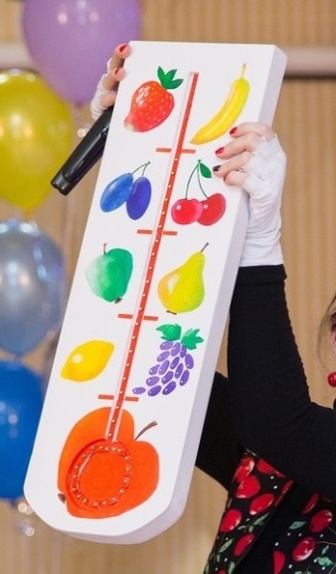 1. стол (обычный письменные), банан вырезается из поролона и покрашен желтой краской;2. ВИТАМИНИЗАТОР(можно распечатать цветную картинку и наклеить на картон);3. одноразовые цветные тарелки: красные, синие, жёлтые. На каждой тарелке перманентным маркером пишем большие цифры 5, тарелки крепятся к стульям толстым двухсторонним скотчем.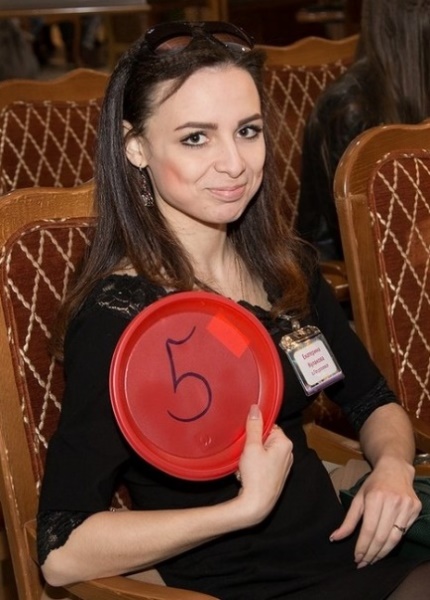 4. клоунские очки, желательно сразу несколько пар, для удобства вытаскиваются стёкла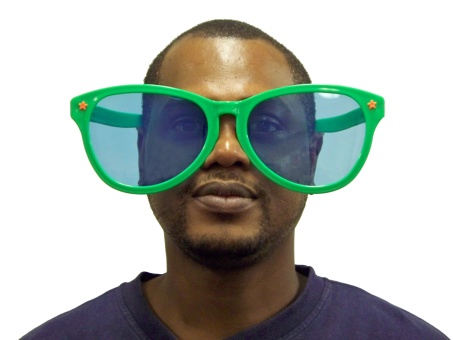 5. ободки на голову или маски с изображением жирафа, фрукты, глаза, морковь6. 3 корзины с надписями «фрукты», «овощи», «ягоды»7. большие воздушные шары для черники;8. буквы из детской кассы для первоклассников.Ссылки на использованные музыкальные материалы:https://cloud.mail.ru/public/BaHM/2rmNJDQ7LХод   программыЗвучит музыка –Выход Витаминных экспертов
Песня – Приветствие 1 тр Вед 1: Рады приветсвовать Вас, дорогие ребята! 2тр фонВед 2: Витаминные эксперты это мы!!!Вед 1: Мы витаминные эксперты! (приглашаем Вас на Витаминные каникулы!)Вед 1: Смотрим внимательно-Улыбки на лицах добрые!Вед 2: Глаза искренние!Вед 1: Аплодисменты громкие! Громкие?...... ОтличноВед 2: Значит, мы можем сделать вывод, что среди Вас есть истинные любители витаминов!Вед 1: Есть те, кто любит фрукты? (Да) Вед 2: А овощи? (Да)Вед 1:А  есть кто любит ягоды? (Да) –они очень полезныВед 2: Прекрасно! Значит ,мы сейчас быстренько измерим  Витаминную атмосферу и для этого у нас есть специальный прибор –Вместе: Витаминизатор!!! Вед 1: Вот же он! 3 трВед 2: запускаем? Давай у ребят спросим , Вы готовы измерить витаминную атмосферу? Да!Вед 1:Тогда запускаем!!! 4 тр Тревожная музыка- Витаминная атмосфера ниже нормы ниже нормыВед 2: ООооу!что такое? Что происходитВед 1: Ты ела сегодня Витамины?Вед 2: Да, да! яблоко - ДВА!Вед 1: Как же так ребята ?Витаминная атмосфера ниже нормы, витаминизатор отказывается работать… Вед 2:Сломался….Ну всё я теперь буду грустить…Вед 1: Да подожди ты, сейчас что-нибудь придумаемВед 2: Нееет, всё ,я уже начинаю грустить, печаль стоит на пороге моей душиВед 1:Да перестань ты драматизировать , ребята давайте подумаем, (рассуждая)Витаминизатор ,работает от Витаминов, фруктов , овощей, он измеряет витаминную атмосферу, так мы её сейчас эту атмосферу быстренько создадим!!!Фон 2трВед 2: Не создадим, а погрустим -  нет у меня настроенияВед 1: А настроение как раз поднимает и улучшает очень солнечный и вкусный фрукт!!!Точнее не фрукт, а  ЯГОДА!!!
(Настроение поднимет всем нам Яркий  вкусный из жарких странНа пальмах растёт высоко он тамЖёлтый солнечный? ….Банан!)И Ягода эта Банан!!!Самыми известными продуктами, поднимающими настроение, являются бананы. Они содержат необходимый нам всем «гормон счастья» Кто употребляет бананы, тот меньше устаёт и грустит.И от бананов человек становится добрее и веселее.Игра с Бананами! (все передают банан друг другу)! 5 трВед 2:Банановоенастроение немного улучшается, потому что сегодня Вы хорошие и день хороший!Вед 1:Давайте так, я у Вас спрашиваю день какой ? А Вы отвечаете хороший!!!День какой? Хороший!Вед 2:День какой? Хороший!Вед 1: Повторять за нами.Вед 2: Поддержим хорошее настроение веселым танцем!Танец «Хороший» 6 тр
Вед 1: Ну как? Настроение у тебя улучшилось?Вед 2: У меня Да!(уходит в жирафа)Вед 1:А у нашего Витаминизатора?Берёт Витаминизатор в руки - включается ПЕРВОЕ деление-музыка! 7 трВед 1: Вот витаминизатор заработал - повесел! Уррраа!!!Звучит грустная музыка8 трОй, только опять кто-то грустит? Что жтакое?Вед 1:Жирафчик, что же ты грустишь? У нас хорошая - новость Витаминизатор заработал. Значит, скоро здесь всё заполнится витаминной атмосферой!!!Жираф: Да какой же я Жирафчик, я Жималяфчик какой-то получаюсь, никак мне не вырасти. Вы вот Бананы едите, с пальм срываете, а я…а я тянусь, тянусь и не дотягиваюсь…Вед 2: Так! ты не переживай! Я ж витаминный эксперт! Всё исправим, ты  и иди пока отдохни, а мы с ребятами сейчас вспомним, какой овощ помогает подрасти?Рыжая красавицаИз грядки улыбаетсяЗайчик уплетает ловко...Как зовут её? ...(Морковка)
Вед 1:Морковка!!!Вот и она!Звучит музыка выход Морковки! 9 тр Морковка: В рейтинге овощей для роста - первое место занимаю Я- Морковка. Я самый древний корнеплод, который люди начали употреблять в пищу. Морковь – «универсальный» овощ, который можно есть сырым, добавлять в салаты, горячие и холодные блюда .Витамин А, который содержится в морковке, называют витамином роста.Вед 1:О, столько полезных свойств, мы сейчас Жирафчика угостим, только сначала Морковку нужно вымыть и почистить, повторяйте за мнойИгровой танец 10 тр
Нам морковку вымыть нужно, Руки все покажем дружноМы морковку намываемВместе с нами  подпеваемЧистим, чистим мы морковкуКак у нас выходит ловко!Мы морковку обожаемИ все вместе подпеваемВыход Морковки –обиженной -почищенной
Вед 1:Морковка ты чего?Морковка: Почистили! Отдаёт Кулон-Морковку
(идёт в жирафа)
Вед 1:Вот теперь точно можем  угостить кое-кого…Не только угостить и тоже развеселить Жирафчик выходи, у нас для тебя есть витаминный подарок.Надеваем Морковку на Жирафа-он вырастает звучит музыка11 трТанец-Жирафа 11 тр продожает звучатьВед 1:Вот  так вот и вновь витаминные продукты помогли, значит наш Витаминизатор должен наполниться  ещё больше–посмотрим, давайте похлопаем громко 1.2.3Звучит музыка  ВТОРАЯ шкала светится12трДаааа!
( Выходит  после жирафа 2 ведущий)13 тр фонВед 2: Замечательно!!!Как здорово и совсем не следует грустить! Нам нужно срочно знакомиться с остальными овощами и фруктами, чтобы  Витаминизатор заработал в полную силу!
Вед 1: В полную силу??? А разве не вся шкала наполнилась?Ой,  или я что-то не вижу, пожалуй очки наденуВед 2: Одних очков недостаточноВед 1: Да у меня и не одни! Вот так может лучше.Выносит большие очки и на них ещё очки 14 трВед 2: Ой, ты смешная. А ну-ка, давай  я тебе зрение проверю!Какая буква? (Швдп)
Вед 1: Да что ж такое… путаю я буквы!
Вед 2: Надо срочно делать зарядку для глаз и подкрепить их витаминами.Я вам расскажу, для зрения самый полезный продукт это Черника – это ягодакоторую очень любят наши глаза.Вед 1:(выносит чернику) Это она? Вед 2:Да!красивая, спелаяВед 1:Чем полезна черника? Вед 2:Когда мы долго работаем на компьютере, читаем, пишем,  наши глаза устают. И здесь на помощь приходит эта волшебная ягода -  черника. Она улучшает зрение  и положительно влияет на здоровье глаз, благодаря полезным веществам.Вед 1: Вот как! А ну-ка попробуем её в деле, кто поймает?(выбирает двух помощников )Вед 2: А остальные ребята тоже хотят познакомиться с черникой.1,2,3 Передаём!
Игра «Передай Чернику» 15 трВед 1: Какая же Черника полезная ягода, прям глаза радуются и танцуют.Вот так!!! Выход «глаз» в танце 16 трВед 2: Прекрасно! Значит, самое время делать зарядку для глаз!Зарядка для глаз 16 тр- Смотри вправо, смотрим влево- Смотрим вверх смотрим вниз- А поморгаем глазками-И потанцуем глазамиВед 1:Вот  мы ещё больше атмосферу наполнили, проверяем Витаминизатор Внимание! Включается Третий раз– музыка17 трВед 2:Фух… , я сейчас начну слёзы лить…как же он медленно наполняетсяКак же быть…Вед 1:Я поняла, нужно просто познакомиться сразу со всеми овощами и фруктами, заодно и  узнать, чем они полезны.А ну-ка угадайте!Загадки 18 тр фон1. Вкусный овощ с грядке тянемЦвета лады он Седан   «Синенький» -  зовут южане  Плод с названьем…Баклажан! (отвечающего выводим и надеваем Баклажан)Баклажан родом из Индии, содержит множество ценных микроэлементов,является незаменимым продуктом для желающих похудеть.
2. В жарких странах он растётВ коричневой кожуркеЗелёный чуб, радует глазЭто сочный ….Ананас!Ананас – овощ, фрукт или ягода? До сих пор, с момента открытия Колумбом растения, люди не перестают спорить о том, что такое ананас.
Он растёт на земле, но всё-таки мы его считаем очень полезным фруктом – ананас кладезь бодрости и здоровья. 3. Повернулась к грядке боком,Налилась вся красным соком.Ей сестрица земляника.Что за ягодка?...КлубникаСамо русское слово «клубника» произошло из старорусского слова «клуб» - клубок - плоды клубники похожи на маленькие клубочки. Клубнику применяют против старения, как омолаживающее средство и для продления жизни человека4. Я зелёный, внутри красныйСочный, сладкий и прекрасный.И приятен я на вкус,А зовут меня...Арбуз Арбуз — это  самая большая ложная ягода в мире, есть и такой вид. Его состав обеспечивает целительные свойства: он очищает организм, насыщает его влагой и витаминами, помогает «держать» вес и является отличной заменой сладостей5. И повотрим пройденный материал ...И вновь к нам выходит ловко, За рост отвечает?(Морковка)Выбор участниковВед 1:Огоо!!! Сколько всех фруктово- овощных, значит можно устроить  Тутти -фрутти дискотеку! Слушайте ооочень внимательно, мы будем говорить задания, сначала все вместе повторяем за нами 19 тр- тутти фрутии посмотри за арбузом повтори-  Тутти-фрутти посмотриКак баклажанчик ты замри- Тутти-фрутти не стесняйсякак клубничка улыбайся- Тутти – фрутти просто классПокрутись, как ананас- Тутти-фрутти прыгай ловкоКак прекрасная Морковка- Тутти-фрутти не зевайВсех витаминно обнимай!Вед 2: Как же фруктово - танцевально здесь у нас! ФонВед 1:Зарядились витаминами, даже в фрукты и овощи превратились(снимаем Костюмы с участников)!!!Вед 1: Так, так , Витаминизатор сейчас уж точно наполнится 1,2.3Звучит музыка Третье деление  20трВед 1: И  этого малооо?Осталось совсем чуть-чуть как-то надо подсобрать Витаминок ещё больше! 
А вы нам поможете друзья? 21 тр(выбираем трёх участников)Чтобы помочь следует заглянуть под свои стульчики, нашли витаминные тарелки –поднимайте их выше!У кого красные похлопайте по ним, зелёные, жёлтые!Игра «Три корзины»22тр – собралиЗвучит музыка ВОЛШЕБНАЯ 23 трВед 1:не всё ещё собрали, вот чувствуешь какая у нас витаминная атмосфера образовалась, это всё благодаря  вам ребята.Вед 2: Поэтому я хочу , чтобы мы это добрую витаминную атмосферу поймали вот так вот , на тарелочку положили перед собой  и запомнили, что…Вед 1:Кушая фрукты, ягоды и овощи – Вы получаете огромное количество витаминов, а значит делаете себя жизнерадостными и счастливыми!!!Вед 2: давайте мы и витаминизатор наш сделаем жизнерадостыми на 1,23  поделимся с ним витаминной атмосферой!!! 1, 2, 3 Машем тарелкамизвучит музыка 24 тр Витаминизатор ЗАГОРАЕТСЯ ПОЛНОСТЬЮ!Вед 1:Урааа!!!!Спасибо Вам друзья!!!!2: А Вам в подарок Витаминный салют 25 тр(выбрасывем шары!!!!)Вед 1:Ловите на тарелки!!!Вед 2: Спасибо  вам огромное ,благодаря Вам  мы создали Витаминную атмосферу! Вед 1: Витаминизатор рад и желает Вам крепкого здоровья и витаминного настроения!!! Вед 2: А мы –Витаминные эксперты отправляемся дальше поднимать и измерять Витаминную шкалу!!! До новых встреч! 26 тр